Итоговая (рейтинговая) таблица
результатов участников школьного этапа всероссийской олимпиады школьниковПредмет: Физическая культураОО: МОБУ СОШ №88 г. Сочи им. Героя Советского Союза Баграмяна И.Х.Школьный координатор: Кесян М.С. 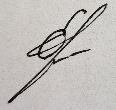 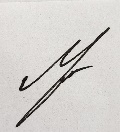 Члены жюри-организаторы в аудитории: Есипенко О.М.№ФИОКлассКласс
олимпФИО
педагогаБаллыСтатус1Барсикян
Мурат Тигранович5А5Дауров А.М.15победитель2Нагабедян
Кирилл Хачикович5А5Дауров А.М.15победитель3Аракелян
Кирилл Владимирович5Б5Дауров А.М.14призер4Шалабаева
Сабина Тимуровна5Б5Дауров А.М.14призер5Назаров
Сергей Робертович5А5Дауров А.М.13призер6Эраносян
Давид Русланович5А5Дауров А.М.13призер7Данелян
Виктория Артуровна5Б5Дауров А.М.12призер8Кулян
Георгий Артемович5Б5Дауров А.М.12призер9Хабаров
Макар Романович5А5Дауров А.М.10участник10Чакарян
Арсений Рафаэльевич5А5Дауров А.М.10участник11Андриадис
Артур Арсенович5А5Дауров А.М.8участник12Черненко
Святослав Сергеевич5А5Дауров А.М.8участник13Лаприна
Мария Евгеньевна5Б5Дауров А.М.8участник14Антонян
Сергей Андреевич5А5Дауров А.М.6участник15Атулян
Рафаэль Андроникович5Б5Дауров А.М.6участник16Кононов
Максим Дмитриевич5Б5Дауров А.М.6участник17Турбаенко
Виктория Игоревна5Б5Дауров А.М.6участник18Зейтуньян
Эльдар Эдуардович5А5Дауров А.М.4участник19Васильев
Виталий Андреевич5Б5Дауров А.М.4участник20Долгорук
Эльдар Филиппович5Б5Дауров А.М.4участник21Дудинова
Марианна Айказовна5Б5Дауров А.М.4участник22Устян
Ева Ашотовна5Б5Дауров А.М.4участник23Хайтян
Диана Сергеевна5Б5Дауров А.М.4участник24Кешишян
Георгий Сергеевич5А5Дауров А.М.2участник25Кешишян
Карина Кареновна5А5Дауров А.М.2участник26Бегян
Каролина Ишхановна5Б5Дауров А.М.2участник27Маскова
Полина Вадимовна5Б5Дауров А.М.2участник28Татосьян
Елизавета Левоновна5Б5Дауров А.М.2участник29Хоруженко
Денис Дмитриевич5Б5Дауров А.М.2участник30Мазманян
София Давидовна5А5Дауров А.М.0участник31Остроносова
Вероника Александровна5А5Дауров А.М.0участник32Черемнова
Полина Андреевна5А5Дауров А.М.0участник33Варельджян
Арсен Липаритович5Б5Дауров А.М.0участник34Торосян
Богдан Грайрович5Б5Дауров А.М.0участник35Варваштян
Ариана Сергеевна6А6Дауров А.М.15победитель36Кивирян
Марк Грантович6А6Дауров А.М.15победитель37Кивирян
Арианна Артуровна6А6Дауров А.М.14призер38Шпак
Александр Васильевич6А6Дауров А.М.14призер39Каширин
Илья Владимирович6Б6Дауров А.М.13призер40Люев
Руслан Анзорович6Б6Дауров А.М.13призер41Осьмакова
Валерия Ивановна6Б6Дауров А.М.13призер42Стоделова
Констанция Романовна6Б6Дауров А.М.13призер43Тахмазян
Руслан Андреевич6Б6Дауров А.М.13призер44Тилкиджян
Маргарита Акоповна6А6Дауров А.М.10участник45Топчиян
Милана Владимировна6А6Дауров А.М.10участник46Азизян
Армен Артурович6А6Дауров А.М.8участник47Трапезова
Ариана Арамовна6А6Дауров А.М.8участник48Овчинникова
Анна Андреевна6Б6Дауров А.М.8участник49Ситников
Михаил Андреевич6Б6Дауров А.М.8участник50Зарембо
Данил Александрович6А6Дауров А.М.6участник51Любимкина
Ксения Артуровна6А6Дауров А.М.6участник52Кадьян
Элеонора Станиславовна6Б6Дауров А.М.6участник53Узунян
Артём Каренович6А6Дауров А.М.5участник54Шевцов
Матвей Андреевич6А6Дауров А.М.5участник55Симонян
Арман Эдуардович6А6Дауров А.М.4участник56Яйлян
Ивета Ашотовна6А6Дауров А.М.4участник57Абдулгалимов
Тимур Тельманович6Б6Дауров А.М.4участник58Айвазян
Милана Артуровна6Б6Дауров А.М.4участник59Соболевская
Анфиса Олеговна6Б6Дауров А.М.4участник60Нерсесян
Роза Багдасаровна6А6Дауров А.М.2участник61Погосян
Михаил Сергеевич6А6Дауров А.М.2участник62Подыниногин
Давид Артурович6А6Дауров А.М.2участник63Ашальян
Ардашес Саркисович6Б6Дауров А.М.2участник64Кутырь
София Сергеевна6Б6Дауров А.М.2участник65Халатян
Анита Левоновна6Б6Дауров А.М.2участник66Дорохова
Полина Александровна6Б6Дауров А.М.0участник67Ждамиров
Артем Евгеньевич6Б6Дауров А.М.0участник68Иванова
Виктория Романовна6Б6Дауров А.М.0участник69Мнацаканян
Арам Гагикович6Б6Дауров А.М.0участник70Мнацаканян
Гор Араевич6Б6Дауров А.М.0участник71Новиков
Матвей Владимирович6Б6Дауров А.М.0участник72Новопольцев
Дмитрий Георгиевич7А7Дауров А.М.23победитель73Папинян
Рустам Арсенович7А7Дауров А.М.23победитель74Аракелян
Артём Владимирович7Б7Дауров А.М.23победитель75Сизо
Камилла Ромазановна7Б7Дауров А.М.23победитель76Сизо
Самира Ромазановна7Б7Дауров А.М.23победитель77Кешишян
Каролина Кареновна7А7Дауров А.М.22призер78Топчян
Арина Владимировна7А7Дауров А.М.22призер79Торосян
Эдуард Сергеевич7Б7Дауров А.М.14участник80Дружбина
София Игоревна7А7Дауров А.М.10участник81Шенделов
Макар Меликович7А7Дауров А.М.10участник82Иджян
Анна Вартановна7Б7Дауров А.М.10участник83Каракеян
Светлана Георгиевна7Б7Дауров А.М.10участник84Себелев
Александр Александрович7Б7Дауров А.М.10участник85Симонова
Елена Ивановна7Б7Дауров А.М.10участник86Тахмазян
Роман Андреевич7Б7Дауров А.М.10участник87Тилкиджян
Анна Акоповна7Б7Дауров А.М.10участник88Торосян
Розалина Ованесовна7Б7Дауров А.М.10участник89Варельджян
Виктория Карповна7А7Дауров А.М.8участник90Григорян
Ева Альбертовна7А7Дауров А.М.8участник91Мазманян
Ангелина Давидовна7А7Дауров А.М.8участник92Нечитайлов
Юрий Витальевич7А7Дауров А.М.8участник93Петросян
Камилла Армановна7А7Дауров А.М.8участник94Подгорнова
Аделина Александровна7А7Дауров А.М.8участник95Романов
Роман Робертович7А7Дауров А.М.8участник96Есипенко
Мария Вячеславовна7Б7Дауров А.М.8участник97Зейтуньян
Самира Эдуардовна7Б7Дауров А.М.8участник98Зейтунян
Каролина Роландовна7Б7Дауров А.М.8участник99Зеленов
Олег Дмитриевич7Б7Дауров А.М.8участник100Смирнова
Злата Андреевна7Б7Дауров А.М.8участник101Дюбанов
Богдан Андреевич7А7Дауров А.М.6участник102Зейтунян
Артур Мисакович7А7Дауров А.М.6участник103Зейтунян
Эрика Ашотовна7А7Дауров А.М.6участник104Кузьмина
Элеонора Андреевна7А7Дауров А.М.4участник105Сеферян
Артур Артурович7А7Дауров А.М.4участник106Сеферян
Элеонора Владимировна7А7Дауров А.М.4участник107Такмазян
Николь Артуровна7А7Дауров А.М.4участник108Эксузян
Артем Эдуардович7А7Дауров А.М.4участник109Аведисян
Эвелина Айгазовна7Б7Дауров А.М.4участник110Кешишьян
Виктория Яношевна7Б7Дауров А.М.4участник111Кешишян
Сергей Романович7Б7Дауров А.М.4участник112Лушин
Матвей Артемиевич7Б7Дауров А.М.4участник113Меграбян
Тигран Корюнович7Б7Дауров А.М.4участник114Мозгот
Никита Филиппович7Б7Дауров А.М.4участник115Нагабедян
Кира Завеновна7Б7Дауров А.М.4участник116Кузнецова
Ангелина Ованесовна7А7Дауров А.М.2участник117Гром
Родион Романович7Б7Дауров А.М.2участник118Гугулян
Арина Араиковна7Б7Дауров А.М.2участник119Новопольцев
Роман Георгиевич8А8Дауров А.М.23победитель120Осьмаков
Роман Иванович8А8Дауров А.М.23победитель121Григорян
Валерия Арташовна8А8Дауров А.М.22призер122Кулян
Эвелина Артемовна8А8Дауров А.М.22призер123Люев
Аркадий Анзорович8А8Дауров А.М.21призер124Семенова
Кристина Вадимовна8А8Дауров А.М.21призер125Мусилименян
Роберт Андреевич8А8Дауров А.М.12участник126Айвазян
Сусанна Арменовна8А8Дауров А.М.10участник127Лотарева
Варвара Константиновна8А8Дауров А.М.10участник128Мелян
Милана Варужановна8А8Дауров А.М.10участник129Нагабедян
Арсен Арсенович8А8Дауров А.М.10участник130Остроносова
Виктория Александровна8А8Дауров А.М.10участник131Петросян
Амалия Грантовна8А8Дауров А.М.10участник132Шпак
Анастасия Васильевна8А8Дауров А.М.8участник133Эроносова
Лаура Владимировна8А8Дауров А.М.6участник134Дружбина
Арина Игоревна8А8Дауров А.М.4участник135Исущева
Дарья Сергеевна8А8Дауров А.М.4участник136Плужников
Давид Васильевич8А8Дауров А.М.4участник137Сепетчьян
Дмитрий Сергеевич8А8Дауров А.М.4участник138Сеферян
Александр Артурович8А8Дауров А.М.4участник139Тахтаджян
Андрей Ишханович8А8Дауров А.М.4участник140Устьян
Андрей Эдуардович8А8Дауров А.М.4участник141Варельджан
Даниэль Левонович8А8Дауров А.М.2участник142Данельян
Давид Анатольевич9А9Дауров А.М.33победитель143Кесьян
Андриан Гарикович9А9Дауров А.М.33победитель144Андриадис
Афина Арсеновна9А9Дауров А.М.32призер145Мелян
Арина Варужановна9Б9Дауров А.М.32призер146Овсепян
Тигран Альбертович9Б9Дауров А.М.32призер147Чтьян
Богдан Саркисович9Б9Дауров А.М.32призер148Айвазян
Рузанна Самвеловна9А9Дауров А.М.31призер149Цейтер
Анна Николаевна9А9Дауров А.М.18участник150Офлиян
Анжелика Сергеевна9А9Дауров А.М.16участник151Варельджян
Давид Липаритович9А9Дауров А.М.14участник152Кулян
Сергей Акопович9А9Дауров А.М.14участник153Амирханов
Мухаммад Махачевич9Б9Дауров А.М.14участник154Горбатова
Екатерина Сергеевна9Б9Дауров А.М.14участник155Каширина
Ксения Владимировна9Б9Дауров А.М.14участник156Бербер-Оглы
Сергей Ричардович9А9Дауров А.М.12участник157Высоцкая
Милана Максимовна9Б9Дауров А.М.12участник158Куряева
Виктория Дмитриевна9Б9Дауров А.М.12участник159Антонян
Богдан Андреевич9А9Дауров А.М.10участник160Анфалова
Лиана Георгиевна9А9Дауров А.М.10участник161Зубова
Камилла Сергеевна9А9Дауров А.М.10участник162Лабанов
Глеб Александрович9Б9Дауров А.М.10участник163Лазарев
Даниил Петрович9Б9Дауров А.М.10участник164Мартиросян
Виктория Вардановна9Б9Дауров А.М.10участник165Габисов
Тамерлан Маратович9А9Дауров А.М.8участник166Подобедова
Дарья Олеговна9Б9Дауров А.М.8участник167Тахтаджян
Лолита Ишхановна9Б9Дауров А.М.8участник168Устян
Анна Оганесовна9Б9Дауров А.М.8участник169Халафян
Эрик Мамиконович9Б9Дауров А.М.8участник170Иванова
Светлана Романовна9А9Дауров А.М.4участник171Иджян
Диана Вартановна9А9Дауров А.М.4участник172Гамалян
Герман Ованесович9А9Дауров А.М.2участник173Гочян
Диана Владимировна9А9Дауров А.М.2участник174Егизарян
Владимир Русланович9А9Дауров А.М.2участник175Кешишьян
Яна Яношевна9А9Дауров А.М.2участник176Цконян
Татьяна Самвеловна9Б9Дауров А.М.2участник177Кулян
Давид Николаевич10А10Дауров А.М.33победитель178Геворгян
Арман Артурович10А10Дауров А.М.32призер179Дроздова
Мария Андреевна10А10Дауров А.М.32призер180Айвазян
Владимир Арменович10А10Дауров А.М.25участник181Галстян
Артур Аликович10А10Дауров А.М.24участник182Аганесов
Мирослав Андреевич10А10Дауров А.М.20участник183Себелева
Алина Александровна10А10Дауров А.М.20участник184Сельвян
Виктория Ричардовна10А10Дауров А.М.12участник185Сухов
Роман Александрович10А10Дауров А.М.12участник186Трофимова
Дарья Дмитриевна10А10Дауров А.М.12участник187Матосян
Кристина Эдуардовна10А10Дауров А.М.10участник188Миргородская
Адриана Андреевна10А10Дауров А.М.10участник189Чакарян
Элеонора Рафаэльевна10А10Дауров А.М.8участник190Нечитайлов
Игорь Витальевич11А11Дауров А.М.32победитель191Есипенко
Владислав Вячеславович11А11Дауров А.М.31призер192Гогинян
Мери Сейрановна11А11Дауров А.М.10участник193Гриценко
Дарья Викторовна11А11Дауров А.М.10участник194Шабаева
Даниэла Филипповна11А11Дауров А.М.4участник